Уайльд О. ЗВЕЗДНЫЙ МАЛЬЧИКИнсценировка: Людмила Разумовская и Александр ОбразцовДействие первое.Страница первая.Зима.Ангелы на небесах. Старший ангел читает большую древнюю книгу. Появляется Младший ангел.МЛАДШИЙ АНГЕЛ. Ну что? Написано там чего про такой холод?СТАРШИЙ АНГЕЛ  Про такой - нет.МЛАДШИЙ АНГЕЛ. Главное, я не понимаю!.. Я все время пытался образовать хоть какие-нибудь тучки...чтобы, значит, снег пошел...Ну, ты представляешь - воздух! С места не сдвинуть - как будто это океан льда!Появляется средний ангелСРЕДНИЙ АНГЕЛ. Не знаю, что делать. Даже деревья промерзли до корней. Если так дальше пойдет - я не ручаюсь, что мы все доживем до весны.СТАРШИЙ АНГЕЛ. Не понял.СРЕДНИЙ АНГЕЛ. Я говорю о людях. Они впадают в отчаяние. Им кажется, что эти морозы никогда не кончатся.СТАРШИЙ АНГЕЛ. А я вам скажу, почему! Семьсот лет назад были еще более страшные холода, но нам удалось отвести их в Арктику. Потому что мы втроем навалились на них из Средизимноморья. А сейчас каждый работает сам по себе.СРЕДНИЙ АНГЕЛ. Неправда . Мы уже давно так не работали. Но ничего не получается, ничего.МЛАДШИЙ АНГЕЛ. Мне это не нравится. Не нравится! Так не должно быть, чтобы все страдали! Даже скалы растрескиваются от того, что промерзают родники! А люди? В конце концов они вообще разучатсядумать.СТАРШИЙ АНГЕЛ. И долго ты думал, прежде чем сморозить такуюглупость? Должно быть, от холода у тебя поубавилось извилин.МЛАДШИЙ АНГЕЛ. Вот именно, поубавилось. В чем же ты вмдишьпротиворечие?СТАРШИЙ АНГЕЛ. Сколько за прошедшие сутки погибло тварей? СРЕДНИЙ АНГЕЛ (достает записную книжку). Минуточку...Так...356 галок, 230 ворон, 695 зайцев, 800 белокЮ 200 лисиц, 34 волка и1101 воробей.МЛАДШИЙ АНГЕЛ. Ничего себе!СТАРШИЙ АНГЕЛ. Какие будут предложения?МЛАДШИЙ АНГЕЛ. Мы все, кажется, испробовали. Я не знаю.СРЕДНИЙ АНГЕЛ. Честно говоря, я не совсем понимаю... С однойстороны, нам поручено, следить за погодой, а с другой - от нас ровнымсчетом ничего не зависит. С одной стороны - полная свобода деятельности,а с другой -  отсутствие какого бы то ни было результата.СТАРШИЙ АНГЕЛ. Это все, что вы можете сказать? МЛАДШИЙ АНГЕЛ. Но ведь ты и сам не знаешь, что делать? СТАРШИЙ АНГЕЛ. Да, не знаю, потому и  спрашиваю, что не знаю.Пауза.СТАРШИЙ АНГЕЛ. А где южные ветры?СРЕДНИЙ АНГЕЛ. Они... (Неуверенно.) Наверное, там.СТАРШИЙ АНГЕЛ. Где?МЛАДШИЙ АНГЕЛ. Южные ветры... должно быть... на юге...СТАРШИЙ АНГЕЛ. Исчерпывающий ответ. Да, действительно... поубавилось у обоих... ты прав.СРЕДНИЙ АНГЕЛ: Да они просто не могут пробиться сюда из-за плотности атмосферы.СТАРШИЙ АНГЕЛ. Так разрежайте! Разрежайте! Что мы теряем время? Господи, тысяча сто один воробей! Это же с ума можно сойти, сколько миллионов окажется лишних червячков и личинок!Появляются лесорубы, которые давно уже блуждают по лесу сбольшими вязанками дров.СРЕДНИЙ АНГЕЛ. Это еще что такое?СТАРШИЙ АНГЕЛ. Это не что, а кто. Это лесорубы.МЛАДШИЙ АНГЕЛ. Лесорубы. Ты только пос' мотри! Они так исстрадались от мороза, что у них осталась одна только мысль. Всего одна. Как бы добраться до дома.СТАРШИЙ АНГЕЛ. Даже одной мыслью можно заполнить бескрайность.Ангелы смотрят вниз.ВТОРОЙ ЛЕСОРУБ. Какой ужасный холод!.. Не понимаю, куда смотрит правительство?! Нельзя ведь допускать, чтобы было так холодно...ПЕРВЫЙ ЛЕСОРУБ. Не наше это дело - обсуждать действия правительства. Я думаю, им тоже сейчас не теплее, чем нам.ВТОРОЙ ЛЕСОРУБ. Что?.. Ха! ха! ха!.. Им?.. Им - не теплее?!.. Ха-ха! Да ты, я вижу, сосед, совсем с ума спятил от холода!ПЕРВЫЙ ЛЕСОРУБ. Ты рассуди, если не будет морозов, откуда взяться теплу? (Второй задумывается.) Так-то... Жизнь очень сложная штука, сосед. Не нашего ума это дело. Надо терпеть.ВТОРОЙ ЛЕСОРУБ. Тебя хлебом не корми, дай только порассуждать. А падать приходится мне.ПЕРВЫЙ ЛЕСОРУБ. По-моему, мы заблудились.ВТОРОЙ ЛЕСОРУБ. Что ты мелешь!ПЕРВЫЙ ЛЕСОРУБ. Я этого болота не, помню.ВТОРОЙ ЛЕСОРУБ. Фу, аж в пот кинуло! Да ты, поди, меня простопугаешь... (Крестится.)ПЕРВЫЙ ЛЕСОРУБ. Да, не хотел бы я сегодня уснуть в объятиях Снежной Девы.ВТОРОЙ ЛЕСОРУБ. Все. С меня хватит. Вот встану и ни с места! Назло!ПЕРВЫЙ ЛЕСОРУБ. Не будем терять голову. Давай вернемся по своим следам.ВТОРОЙ ЛЕСОРУБ. Почему это я должен блуждать по этому замороженному лесу, а? В этом ледяном аду? А кто-то в это время сидит у огонька, покуривает трубочку, попивает, видите ли, винцо, чтоб им всем было пусто! ПЕРВЫЙ ЛЕСОРУБ. Потому что кто-то должен блуждать, а кто-то попивать винцо, а кто-то должен следить за порядком.ВТОРОЙ ЛЕСОРУБ. Не нравится мне такой порядок, при котором, как ни крути, а страдать приходится мне!ПЕРВЫЙ ЛЕСОРУБ (рассердившись). А мне не нравится, что ты... все время критикуешь правительство! Если мы не будем терпеливы и милосердны, я думаю, скоро просто наступит конец света. Все превратится в лед. В конце концов, Господу это все может надоесть!ВТОРОЙ ЛЕСОРУБ. Что надоесть?ПЕРВЫЙ ЛЕСОРУБ. Все! Наше вечное недовольство... Брюзжание... Неблагодарность.ВТОРОЙ ЛЕСОРУБ (возмущенно). А за что я должен Его благодарить?! За то, что едва таскаю ноги от холода? Да у меня уже кровь приморозилась к жилам! Да провались оно все! Пусть лучше все погибнет, лишь бы не я один стадал! Ненавижу!МЛАДШИЙ АНГЕЛ (Старшему). Вот видишь, какие ужасные мысли могут рождаься от холода! А ты говоришь...СТАРШИЙ АНГЕЛ. Что ж... люди способны не только на добро, но и на зло. В этом их свобода...СРЕДНИЙ АНГЕЛ. Я бы на месте Небесного Отца показал им... свободу! Они бы у меня!..СТАРШИЙ АНГЕЛ. Замолчи!.. Один уже попытался занять место Небесного Отца и сейчас знаешь, где... командует?!СРЕДНИЙ АНГЕЛ. Знаю. В аду.СТАРШИЙ АНГЕЛ. Вот именно! Или тебе в ту компанию захотелось?СРЕДНИЙ АНГЕЛ. Боже, какие сразу выводы... из ничего. Я же не сказал занять место...СТАРШИЙ АНГЕЛ. Много таких советчиков! Как только поворачивается язык!.. Или ты думаешь, ты мудрее нашего Небесного Отца?СРЕДНИЙ АНГЕЛ. Нет, конечно, упаси Бог? Но... объясни тогда, наконец, почему же так холодно?СТАРШИЙ АНГЕЛ. Почему! Если б я знал!..МЛАДШИЙ АНГЕЛ. А что если Отец Небесный просто забыл про землю и теперь она превратится в лед?..Ангелы исчезают. ВТОРОЙ ЛЕСОРУБ. Все! Лопнуло! Ты как хочешь, а лично мое лопнуло! Сейчас я Ему все скажу! Эй, Ты! Да, да, я Тебе говорю, Тебе! Можешь уши не затыкать, я все равно докричусь! Уж будь любезен, послушай, что говорит простой народ! Ты для чего нас сотворил, а? Нас в церкви, между прочим, учили, что мы -- венец создания, в последний день творения Тобой созданы, между прочим, по образу и подобию! Ты почему свое подобие изничтожаешь в морозную пыль? Тебе что, жалко для нас чуточку тепла? Знаешь что, вот Тебе мое последнее слово. Если сейчас же, Ты слышишь меня, сейчас же, сию минуту, не станет тепло, я... я не знаю, что я сделаю, но я так разозлюсь, что твоя земля просто слетит с катушек и провалится в преисподнюю! Это тебе обещаю я, второй лесоруб нашей деревни, а я слов не ветер не бросаю. Между прочим, считаю до трех. Раз!ПЕРВЫЙ ЛЕСОРУБ. Что ты задумал, сосед? У меня волосы дыбом встают от твоих слов!ВТОРОЙ ЛЕСОРУБ. Я в праведном гневе, не мешай!ПЕРВЫЙ ЛЕСОРУБ. Остановись! Ты навлечешь гибель на всех людей!ВТОРОЙ ЛЕСОРУБ. Плевать! Мне уже все равно. Не видишь разве, я уже завелся? А когда я завожусь, меня уже бесполезно уговаривать. (Кричит в небо.) Два! Два, злобный старикашка! Два! Я погублю землю, если ты не одумаешься, так и знай! Два!..Небо начинает мерцать от оживших движущихся звезд. Появляются огни селения.ПЕРВЫЙ ЛЕСОРУБ. Ой, смотри, так мы же дома! Господь привел нас к дому! А ты... Эх, ты... "Ненавижу!" Ха-ха-ха! Господи! Надо же поблагодарить его!ВТОРОЙ ЛЕСОРУБ. Сначала не мешало бы поблагодарить меня.ПЕРВЫЙ ЛЕСОРУБ. Боже мой, как красива наша долина. Как серебряный цветок. А луна над ней - как цветок золотой. Каждый из домов -это маленькое подобие рая! Нас ждет ужин на плите и детский смех. Хозяйки выглядывают из окон и изнемогают от нетерпения.ВТОРОЙ ЛЕСОРУБ. С чего это ты развеселился? Лично я ничего не вижу красивого. Жизнь хороша только знаешь для кого?.. Ага, вот-вот... Не для таких, как мы с тобой. Лучше бы мы все-таки замерзли в лесу. С небосклона срывается яркая золотая звезда и, прочертив крутую дугу, падает на землю. Лесорубы замирают в испуге.ВТОРОЙ ЛЕСОРУБ. Слушай, да ведь это кусок золота. ПЕРВЫЙ ЛЕСОРУБ (нерешительно). А по-моему, это просто звездапокатилась... ничего особенного.СТАРШИЙ АНГЕЛ (Младшему). Как это ничего особенного?! С небасрывается звезда, а для тебя - ничего особенного?!МЛАДШИЙ АНГЕЛ. Да это не я говорю, это вот он говорит.(Показывает на Первого лесоруба.)СРЕДНИЙ АНГЕЛ. Да во Вселенной каждый волос на нашей головесосчитан! Учтен!.. Не упадет просто так! А тут звезда! "Ничего особенного!"Может, оттого и холод, что звезды стали сыпаться с неба!.. Куда она упала? СРЕДНИЙ АНГЕЛ. Я видел! Я покажу! За ветлами, у старой овчарни. СТАРШИЙ АНГЕЛ. Давайте скорее, надо вернуть ее на место, тудауже побежали лесорубы. Смотрите, они будут там первыми. МЛАДШИЙ АНГЕЛ. Я немного вьюги добавлю? Можно? СТАРШИЙ АНГЕЛ. Добавляй, - и навстечу им! Навстречу!Ангелы летят.ПЕРВЫЙ ЛЕСОРУБ. Да что же это... такое? Прямо в лицозаворачивает!ВТОРОЙ ЛЕСОРУБ. Сосед! Держись! Как бы нас кто не опередил! ПЕРВЫЙ ЛЕСОРУБ. Да кто же это здесь может быть в такой холод? ВТОРОЙ ЛЕСОРУБ. О! Когда речь заходит о золоте, всегда найдетсятот, кто захочет опередить.Борются с вьюгой.СТАРШИЙ АНГЕЛ. Они нас опережают! Добавьте еще ветра! И снега! МЛАДШИЙ АНГЕЛ. Я раскрутил эту механику так, что руки неуспевают за ручками! Смотрите, как дует!СТАРШИЙ АНГЕЛ. Эти лесорубы... Их не собьешь... Они здесь, влесу, как дома!Ангелы изо всех сил пытаются преградить путь лесорубам. ВТОРОЙ ЛЕСОРУБ. Сосед! По-моему, нам левее. ПЕРВЫЙ ЛЕСОРУБ. Нет. Нам прямо. ВТОРОЙ ЛЕСОРУБ. А по-моему, левее! ПЕРВЫЙ ЛЕСОРУБ. Это тебе левее. А мне -- прямо. ВТОРОЙ ЛЕСОРУБ. Хорошо. Но потом - чтобы без обид!Бегут в разные стороны.СТАРШИЙ АНГЕЛ (переводя дыхание). Все. Хватит гонять снег -- он успел первым.ПЕРВЫЙ ЛЕСОРУБ. Смотри! Я нашел ее! Вот оно!Подбегает   Второй лесоруб.ВТОРОЙ ЛЕСОРУБ. Что это? Это небесный свиток со звездами! А ну-ка разверни!ПЕРВЫЙ ЛЕСОРУБ (разворачивает плащ). Ребенок!ВТОРОЙ ЛЕСОРУБ (смотрит). А где же золото? Я же видел! Вот такой кусище! Где оно?ПЕРВЫЙ ЛЕСОРУБ. Я не знаю. Должно быть, это он и есть... золото.ВТОРОЙ ЛЕСОРУБ. Ты мне дуришь голову... золото не может превратиться в ребенка! Оставь его и пошли домой.ПЕРВЫЙ ЛЕСОРУБ. Погоди... Какая странная история...ВТОРОЙ ЛЕСОРУБ. Наплевать! Пошли скорее, меня уже шатает не только от усталости, но и от страха.ПЕРВЫЙ ЛЕСОРУБ. Я тебе больше скажу, сосед, меня всего трясет. Вот ведь как... Кажется, что вот-вот придет настоящая удача, а становится еще труднее...ВТОРОЙ ЛЕСОРУБ. Удача!.. Держи карман! Нет на свете справедливости, вот что я тебе скажу. Пошли, сосед.ПЕРВЫЙ ЛЕСОРУБ. Погоди, нельзя его так оставить. Он погибнет.ВТОРОЙ ЛЕСОРУБ. Ты что спятил? Нет у меня детей, а такого мне и даром не нужно!ПЕРВЫЙ ЛЕСОРУБ. Хорошо, я возьму его с собой.ВТОРОЙ ЛЕСОРУБ. Ну и дурак.Первый лесоруб заворачивает ребенка в плащ. Спускается в долину. ВТОРОЙ ЛЕСОРУБ. Вот, что я тебе скажу. Я подумал и решил. Слушай. Мы его вместе нашли, верно?ПЕРВЫЙ ЛЕСОРУБ. Верно.ВТОРОЙ ЛЕСОРУБ. Значит, эта находка принадлежит нам двоим. Так?ПЕРВЫЙ ЛЕСОРУБ. Так.ВТОРОЙ ЛЕСОРУБ. Ты взял себе ребенка. Взял?ПЕРВЫЙ ЛЕСОРУБ. Взял.ВТОРОЙ ЛЕСОРУБ. Значит, мне остаются плащ и вот это янтарное ожерелье. Правильно?ПЕРВЫЙ ЛЕСОРУБ. Неправильно, сосед.ВТОРОЙ ЛЕСОРУБ. Почему?ПЕРВЫЙ ЛЕСОРУБ. Потому что плащ и ожерелье принадлежат только ребенку. Прощай сосед.Уходят.СТАРШИЙ АНГЕЛ. Ну, что скажете?СРЕДНИЙ АНГЕЛ. Необъяснимая загадка природы...СТАРШИЙ АНГЕЛ (Младшему). А ты что думаешь?МЛАДШИЙ АНГЕЛ (улыбаясь во весь рот). А я... рад.СТАРШИЙ АНГЕЛ. Почему?МЛАДШИЙ АНГЕЛ. Не знаю... Ребенок... всегда к счастью.СРЕДНИЙ АНГЕЛ. Вроде потеплело. Чувствуете?..Все проверяют свои ощущения.СТАРШИЙ АНГЕЛ. Да... В первый раз ничего не понимаю! 8 доме Первого лесоруба.ЖЕНА. Слава Богу! Живой!.. Всем святым сегодня свечи зажгла... Молилась, как никогда в жизни! Отродясь не помню такого холода, такой пурги! Ну входи скорее в дом и садись к огню. Грейся, а я пока соберу ужин!ПЕРВЫЙ ЛЕСОРУБ. Погоди, тут у меня... Я не с пустыми руками, жена. Я кое-что нашел в лесу для нас обоих.ЖЕНА. Ты принес мне подарок? Правда? Вот спасибо! Ведь скоро рождество! Какой ты молодец! Какой ты молодец! Я уже и забыла, когда ты дарил мне в последний раз! ПЕРВЫЙ ЛЕСОРУБ. Только не пугайся... Это очень необычный подарок...ЖЕНА. Ой!.. как интересно!.. Ну-ка, ну-ка, что там такое?ПЕРВЫЙ ЛЕСОРУБ (разворачивая плащ). Смотри, какое чудо!ЖЕНА. О Боже!.. Что это?ПЕРВЫЙ ЛЕСОРУБ. Мальчишечка...ЖЕНА. Вижу, что не лягушонок.ПЕРВЫЙ ЛЕСОРУБ (волнуясь). Чудо, не правда ли? Видишь ли... в это трудно поверить, но... наш сосед может тебе подтвердить! Все так и было, ей-Богу! Он тоже! Ты же его знаешь! Он тоже...ЖЕНА. Что - тоже?ПЕРВЫЙ ЛЕСОРУБ. Он тоже видел! Как оно упало с неба! Золото! Вот такой огромный кусок! То есть Звезда!.. Понимаешь, сначала мы ужасно замерзли, потом заблудились, а когда Господь вывел нас к дому, тут-то оно и произошло. Самое настоящее чудо! Вот так.покатилась, покатилась,покатилась, и, ты не поверишь,прямо в овраг за ветлами, у старой овчарни! Мы - туда! Бегом! Как припустим! А вьюга! Так и задувает в лицо! Насилу добежали. Глядь, а там... оно... Я вижу, ты все еще сомневаешься, но ты только посмотри на этот золотой плащ, на это янтарное ожерелье! Откуда бы я их взял?ЖЕНА. Я не знаю, откуда ты это взял, но я прекрасно знаю, что о тебе говорят в деревне.ПЕРВЫЙ ЛЕСОРУБ. Мне все равно.ЖЕНА. Они говорят: твой муж, дорогая соседка... и я с ними совершенно  согласна, хотя до сегодняшнего вечера я полагала, что ты... Так вот, я прекрасно знаю, как появляются дети. Может, кое-кто их и находит в капусте, но они не подают с неба! А если он был завернут в этот плащ,  значит у него найдутся хозяева, можешь не сомневаться.ПЕРВЫЙ ЛЕСОРУБ. А если не найдутся? Ведь господь заботится даже о воробьях и дает им на пропитание.ЖЕНА. Да что мне воробьи, ты сам знаешь, сколько их погибает от голода зимой! Нам самим есть нечего.ПЕРВЫЙ ЛЕСОРУБ. Что же мне делать? Нести его обратно в лес?ЖЕНА. Неси! Откуда взял, туда и неси!ПЕРВЫЙ ЛЕСОРУБ. Я прожил с тобой пятнадцать лет и не знал, что у тебя каменное сердце... Я ухожу. Вместе с ним. Прощай (собирается уходить). ЖЕНА. Подожди. (Лесоруб останавливается.) Где ты, говоришь ,его нашел?ПЕРВЫЙ ЛЕСОРУБ (с готовностью). За ветлами, у старой овчарни. ЖЕНА. Дай мне на него взглянуть еще раз... Хорошенький... И смотри-ка, какой спокойный... Спит себе... Звездочка...Жена Лесоруба склоняется над ребенком и поет песню. Завывает ветер.МЛАДШИЙ АНГЕЛ. Здорово! Да? Настоящий ребенок! Сын! Слушайте, а кто будет его ангел-хранитель?СРЕДНИЙ АНГЕЛ. Вот ты и будешь. МЛАДШИЙ АНГЕЛ. Спасибо. Для меня это большая честь. СТАРШИЙ АНГЕЛ. Это большая ответственность. МЛАДШИЙ АНГЕЛ. Я знаю... Но мне бы очень хотелось... СТАРШИЙ АНГЕЛ (Среднему). Ну а ты что скажешь? СРЕДНИЙ АНГЕЛ. Ребенок странный... Непонятный... Мне почему-то не по себе.МЛАДШИЙ АНГЕЛ. Вечно ты всего боишься! А я счастлив! Да, я счастлив, потому что у меня на земле появился сын. А знаете, какие я буду придумывать для него сны. Таких снов не видел еще ни один ребенок в мире! Он будет красив, смел и талантлив! Красив, смел и талантлив — это самое главное! СТРАНИЦА ВТОРАЯВесна.Воздух наполнен голосами птиц и нежным шорохом листвы. На берегу озера, склонившись над своим отражением, сидит молодой человек и играет на флейте. Время от времени он прерывает свою игру, вслушиваясь в звуки леса и касаясь рукой поверхности воды, где тот,кому он играет, смотрит на него с восхищением. ЗВЕЗДНЫЙ МАЛЬЧИК. Мама!.. Когда же ты придёшь за мной? Я так устал тебя ждать! Мне так одиноко здесь... тяжело... Я всегда один, я привык быть один, только с самим собой мне не скучно, и мне гораздо интереснее беседовать с самим собой, чем выслушивать их глупую болтовню. Но больше всего... Я люблю разговаривать с тобой, мама! Моя милая, нежная, прекрасная мама, моя звезда! Как я люблю твоё гордое, одинокое сияние! Возьми меня к себе, о звезда! Ведь я знаю, что я твой сын! И я также холоден, одинок и прекрасен, как ты! О, если бы ты, моя мать, спустилась на землю и забрала своего сына ввысь! С какой бы радостью я покинул бы этот ничтожный мир и вошёл бы в твоё холодное, ясное сияние, о Звезда!Появляется Второй лесоруб. ВТОРОЙ ЛЕСОРУБ. О! Я так и знал. Специально дал крюк, чтобы проверить, чем ты тут занимаешься. Опять сидишь, и дудишь ,и глазеешь на себя в воду. Пруд, что ли, засыпать?.. Рожа у тебя и впрямь, говорят, смазливая.Хотя лично я этого не нахожу. По мне, так больно ты тощ, на таких плечах и четверть вязанки не унесешь. Впрочем, что тебе наши вязанки, ты ж тунеядец. Это только наши дети как ишаки корчатся весь день наравне с родителями, а к вечеру падают с ног от усталости, едва доберясь до постели. Ты же один взял такую привилегию ни черта не делать, если не считать пиликанья на своей дурацкой, всем надоевшей дудке! Ты, как чума, заражаешь всех своим бездельем. Глядя на тебя и наши дети начинают рассуждать: зачем им трудиться, когда так весело целый день лежать на пузе задницей вверх и плевать в воду, как это делаешь ты! Вижу по твоим глазам, хочешь задать мне вопрос: зачем это я очешь задать мне вопрос: зачем это я все говорю? Отвечаю: я хочу, чтобы ты понял, какой ты гнойный нарыв на нашем общем здоровом теле. За какие только грехи ты свалился на нашу шею, и почему это общество должно содержать такого дармоеда, как ты! Знаешь, скажу тебе по-простому: будь я твоим отцом, я бы каждое утро начинал с хорошей порки и продолжал бы дубасить тебя палками до тех пор, пока ты бы не научился вскакивать раньше восхода солнца и убирать из конюшни дерьмо. О, я сумел бы выбить дурь из твоей высокомерной башки! Вот как у меня чешутся руки.ЗВЕЗДНЫЙ МАЛЬЧИК. Замолчи, пожалуйста, мои уши не выдерживают так долго твоего ржавого тембра, плебей!ВТОРОЙ ЛЕСОРУБ. Что -о? Кто я?ЗВЕЗДНЫЙ МАЛЬЧИК. Плебей.ВТОРОЙ ЛЕСОРУБ. Не знаю, что это за слово, но судя по твоему дьявольскому смеху... Ты меня оскорбляешь.ЗВЕЗДНЫЙ МАЛЬЧИК. Я тебя классифицирую.ВТОРОЙ ЛЕСОРУБ. Ах ты, подкидыш! О, негодяй!.. У меня сердце... сейчас выскочит...ЗВЕЗДНЫЙ МАЛЬЧИК. Сердце! Вы посмотрите! А я так думал, что это один громадный желудок бежит за мной! А у него, оказывается, сердце. (Высокомерно.) Я слышал, как ты сожалел о том, что я не замёрз в снегах. Я слышал, как ты упрекал моего кормильца за то, что он принёс меня к себе домой. Так запомни: я сын Звезды и послан сюда, к вам, на Землю только для того, чтобы вы поняли: жизнь - это благородное занятие!ВТОРОЙ ЛЕСОРУБ. Благородное?! Это ты -- благородный?.. Если бы я не был так зол, я бы умер от хохота. По-твоему, благородно есть чужой хлеб?ЗВЁЗДНЫЙ МАЛЬЧИК. Вы обязаны кормить своего господина.ВТОРОЙ ЛЕСОРУБ. Господина? Вот это я не забуду сообщить соседу - пусть порадуется за себя. Надо же - у нас появился господин. А мы-то, дураки, считали себя свободными. Спасибо. Просветил.звёздный МАЛЬЧИК. Пожалуйста.ВТОРОЙ ЛЕСОРУБ. Кто дал тебе право считать себя нашим господином?звёздный МАЛЬЧИК. Моя красота.ВТОРОЙ ЛЕСОРУБ. Твоя... что?!звёздный МАЛЬЧИК. Красота гочсподствует над всем миром. И единственный закон правит вселенной - закон красоты. Истина, благо, добро - всё содержится в красоте. Красота - венец мироздания, всёсклоняется перед её величием и совершенством. Открой свои слепые глаза и посмотри.ВТОРОЙ ЛЕСОРУБ. Ничего не понимаю, ты что, считаешь, что я слепой?звёздный МАЛЬЧИК. Все вы, населяющие эту Землю, - слепые. Да и зачем вам глаза, если вы видите только собственнобе брюхо? Ваши звери, насекомые, птицы - все озабочены только одним - набить свою утробу и нарожать таких же жадных существ.Пауза.ВТОРОЙ ЛЕСОРУБ. Вот так, да?.. Вот так ты нас презираешь? Мы тебя кормим, а ты нас ещё и презираешь. Скотина... Если бы я только смог до тебя добраться... Я превратил бы тебя в мокрую кровавую лепёшку, так ты меня достал! Я нарезал бы из твоей спины кожаных ремней и ими привязал бы тебя к дереву с огромным муравейником внизу. И когда эти маленькие твари побежали бы по твоему окровавленному телу и ты закричал и задёргался от боли, и проклял бы час своего рождения, с каким наслаждением я впивал бы в себя каждый твой стон, каждое проклятье, пока ты не издох бы как собака! Тьфу на тебя!Уходит. Мальчик, поражённый ненавистью лесорубаЗВЁЗДНЫЙ МАЛЬЧИК (вслед/ Дурак! Старый дурак! (Смотрит в небо.)Пауза.СТАРШИЙ АНГЕЛ. Каждый раз, когда наступает время первой весенней грозы, я волнуюсь, как... школьник.СРЕДНИЙ АНГЕЛ. Но на этот раз, мне кажется, мы подготовились как никогда. Кучевые облака на горизонте. Надо их только вовремя подогнать.СТАРШИЙ АНГЕЛ. А потом ещё столкнуть так, чтобы посыпались искры.СРЕДНИЙ АНГЕЛ. Молнии...СТАРШИЙ АНГЕЛ. Ну, разумеется, молнии.СРЕДНИЙ АНГЕЛ. Это легко.СТАРШИЙ АНГЕЛ. Для тебя всё, как я посмотрю, легко. МЛАДШИЙ АНГЕЛ. Вы только посмотрите на него. Он так красив, я просто глаз оторвать не могу.СТАРШИЙ АНГЕЛ, (прерванный на полуслове). И что?МЛАДШИЙ АНГЕЛ. Не понял. Ты о чём?СТАРШИЙ АНГЕЛ (сдерживая раздражение). Это я у тебя хочу спросить, ты о чём?МЛАДШИЙ АНГЕЛ. А что?СРЕДНИЙ АНГЕЛ. Да ты в своём уме? Леса должны вот-вот проснуться, рыба идёт на нерест, по ночам заморозки трещат то там, то тут, зяблики и жаворонки летят с юга, скот выгоняют на пастбища, зацветает душистый тополь, черёмуха и садовая вишня - каждую минуту столько разных дел...МЛАДШИЙ АНГЕЛ, (виновато). Да, я понимаю, но я готов любоваться им столько же, сколько он сам любуется собой (уходит).СРЕДНИЙ АНГЕЛ. Готово.СТАРШИЙ АНГЕЛ. Тут всё дело в том, понимаешь, как столкнуть эти самые облака. Бывает, что уже все готово. И скорость ветра, и наполненность туч водой. Начинаешь дуть изо всех сил, подгоняя облака друг к другу. Кажется, вот-вот они столкнутся. И молния разрежет небо с востока до запада и прогремит на всю вселенную гром. И прольётся благодатная влага на истомлённую землю, притихшую в ожидании животворящего дождя... И раскроется тайна зерна, лежащего до поры в чёрном чреве земли, и тайна лопнувшей почки, из которой, словно из треснувшей скорлупы пушистый цыплёнок, вылезает нежный пахучий листок... Ещё мгновение, и уже вся земля покрыта зелёным пухом, и воздух напоён сладостным благоуханием, и прелестью птичьего щебета напоены леса и поля, и Отец Небесный с улыбкой смотрит на сотворённую им весну... Но!.. Повторяю, бывает так, что всё готово, а тучи возьмут и пройдут друг от друга мимо на один миллиметр. И всё! И никакой тебе грозы... в начале мая!Ангелы готовятся к грозе.ЖЕНА. Каждый день с ним случается что-нибудь дурное. ПЕРВЫЙ ЛЕСОРУБ. Ничего. Бог велит нам быть терпеливыми влюбви и неустанными в надежде.ЖЕНА. Ты не спрашиваешь, о ком я говорю? Значит, и ты ждёшьнесчастья от него. ПЕРВЫЙ ЛЕСОРУБ. Что случилось?ЖЕНА. Сосед пришёл весь белый от злости. Твой звёздный мальчик назвал нас всех своими слугами.ПЕРВЫЙ ЛЕСОРУБ. Что ж. Он не простого звания.ЖЕНА. Ты так говоришь, будто гордишься им.ПЕРВЫЙ ЛЕСОРУБ. Нет. Я говорю только, что он не простого звания. А то, что мы его вырастили. Это хорошо. Это спасибо тебе.ЖЕНА. Он нам послан в наказание за грехи.ПЕРВЫЙ ЛЕСОРУБ. Выходит, так.ЖЕНА. Только я за собой таких тяжких грехов не знаю.ПЕРВЫЙ ЛЕСОРУБ. А это не нам судить. Это дело... знаешь... не надо это обсуждать. Что есть - то есть. И надо терпеть. Мальчишка долго пролежал в снегу и у него просто заледенело сердце. А мы не смогли его отогреть. Надо сильнее любить его, вот и всё.ЖЕНА. Вот теперь я тебе точно скажу, что ты свихнулся той зимой. Зайцы разбежались, кроты попрятались, белки больше не спускаются к нашим ногам и не берут хлеб из наших рук, а всё потому... всё потому, что ты не послушался меня тогда! А ведь я так просила, так умоляла не брать в дом чужого ребёнка!..ПЕРВЫЙ ЛЕСОРУБ. Ну, хватит. Я устал слушать одно и то же пятнадцать лет!ЖЕНА. Он устал! Нет, вы поглядите-ка на него! Он устал! А я? Каково мне выслушивать каждый день жалобы от наших соседей,? Этот мальчишка ведёт себя так, будто он по меньшей мере сын короля!ПЕРВЫЙ ЛЕСОРУБ. Возможно, так оно и есть. Ты же видишь, какой он красивый и ловкий. А как он прекрасно играет на свирели. Нет, в нём много хорошего. Просто он ещё ребёнок. Потерпи чуть-чуть, пока он наберётся ума. Вот увидишь, он изменится. Красивый человек не может быть злым.Появляется второй лесоруб.ВТОРОЙ ЛЕСОРУБ (идёт и бормочет про себя). Ах ты дрянь!.. Вот свинья! У, собака! Во тварь!.. Ну, скотина!ПЕРВЫЙ ЛЕСОРУБ. Кого это ты опять честишь так, сосед? ВТОРОЙ ЛЕСОРУБ  {отдуваясь). А ведь как я тебя отговаривал! Вспомни! Как я его отговаривал, соседка, ты не представляешь! И чего я только тогда от него не наслушался. И бессердечный-де я, и такой и сякой и разэтакий!.. А самого так и распирало от собственной гордости, когда тащил к себе домой своего будущего хозяина. Вот теперь все будем ишачить на твоего господина. Все! И ты, и твоя жена, и наши детки! Вот, что значит гордыня, соседка. И ослиное упрямство! Ты только не забывай ему кланяться при встрече и повторять: ваше сиятельство, чтобы ему было удобнее сверху плевать на твою глупую лысину! Извини, соседка, но если человек ошибается, его надо поправлять.ЖЕНА. Это бесполезно. Я даже говорить не хочу. ВТОРОЙ ЛЕСОРУБ. Тоже ошибаешься. Я ему пятнадцать лет напоминаю о его поступке и он начал осознавать. Уже не возражает, уже молча уходит. О! Смотри. К нам гости.К дому лесоруба подходит нищенка.НИЩЕНКА. Мир вам, добрые люди.ЖЕНА. Мир и тебе, бедная странница.НИЩЕНКА. Не найдётся ли у вас кусочка хлеба? Три дня у меня не было крошки во рту.ЖЕНА. Как не найтись? Изволь. Вот тебе и хлеб, и вода. А если захочешь отдохнуть у нас, то скоро и обед поспеет.НИЩЕНКА. Спаси тебя Бог, хозяйка. Господь да благословит вас добрыми детьми.ЖЕНА. Дети, слава Богу, хороши... Но только и у нас есть горе.НИЩЕНКА. Какое же у вас горе? Поделись и пусть твоему сердцу станет легче.ЖЕНА. Не знаю, как и сказать.ВТОРОЙ ЛЕСОРУБ. А чего стесняться? Все и так знают, какое у вас горе. Всей деревни горе. Деревенское горе и есть.НИЩЕНКА. А можно ли ему помочь?ЖЕНА. Уж и не знаю. С моим-то мужем...НИЩЕНКА. Значит, это с твоим мужем случилась беда?ВТОРОЙ ЛЕСОРУБ. Да нет. С мужем её всё в порядке, если не считать того, что он немного странный: взял да и притащил из леса ребёнка. Пожалел, видите ли!НИЩЕНКА. У меня от голода, наверное, кружится голова и я плохо понимаю... Когда это случилось? ВТОРОЙ ЛЕСОРУБ. А вот тогда и случилось. Я вижу -- звезда! Покатилась, покатилась — и в овраг! А мы с её мужем заблудились до того, смеркаться началось. Волки того и гляди. А тут ещё эта звезда покатилась...ЖЕНА. Топчешься ты со своим рассказом. ..НИЩЕНКА. Обождите. Дайте мне поглубже вздохнуть... У меня защемило сердце...ЖЕНА. Я вижу, ты совсем измучена и больна. Тебя бы в постель уложить , а я тут кормлю тебя своими горестями.НИЩЕНКА. Нет, продолжай! У меня защемило сердце от надежды. Пятнадцать лет назад я потеряла своего сына. Какая-то злая сила похитила его у меня, и с тех пор я не знаю ни сна, ни покоя. Пятнадцать лет я скитаюсь по земле в поисках моего мальчика. Одежда моя давно превратилась в лохмотья, волосы поседели и лицо покрылось морщинами от горя и слез. Умоляю вас, продолжайте!ВТОРОЙ ЛЕСОРУБ. Ну, прибежали мы, куда оно упало, глянь - а там... Золотой плащ с серебряными звездами, разворачиваем, а там ребенок... Мальчишечка. Посапывает себе, даже не проснулся...Я говорю соседу, давай его здесь оставим, как чувствовал, что ничего хорошего из этого невыйдет...НИЩЕНКА. А на шее, на шее у него ничего не было?ЖЕНА. А как же? Янтарное ожерелье. Всё на месте.НИЩЕНКА. Это он.ВТОРОЙ ЛЕСОРУБ (убегает). Сосед! Сосед!НИЩЕНКА. Скажи мне - это не во сне? Это правда, то, что вы сказали мне о моём мальчике?ЖЕНА. Ну, конечно. Истинная правда. Вот плащ и янтарное ожерелье.НИЩЕНКА. Какое счастье!.. Благодарю тебя, Боже, за то, что ты даровал мне это счастье!.. Где же он, мой сын?ЖЕНА. Наверное, у озера, любуется своим отражением.НИЩЕНКА. Значит, он так красив?ЖЕНА. Да, очень красив. К тому же он поёт и играет на свирели. А бегает так, что за ним не угнаться никому из нашей деревни.НИЩЕНКА. Мне так приятно слушать это, но мне хочется поскорее его увидеть. Может, ты покажешь мне, где это озеро? Я побегу туда, пока у меня есть силы. Появляется Звёздный мальчик.ЗВЁЗДНЫЙ МАЛЬЧИК. Ты кто?.. (Нищенка молчит.) Откуда ты взялась? Что ты делаешь возле нашего дома?.. А! Ты, наверное, воровка! (Увидев свой плащ и ожерелье. ) Так и есть! Ты хотела украсть мой золотой плащ и янтарное ожерелье! Ах ты, мерзкая образина! (Нищенка не отвечает, только беззвучно открывает и закрывает рот.) Что ты пучишь глаза и разеваешь свой дырявый рот? Ступай прочь, или я забросаю тебя камнями!Появляется Первый лесоруб.ЖЕНА И ПЕРВЫЙ ЛЕСОРУБ (одновременно). Что ты делаешь? Остановись!ВТОРОЙ ЛЕСОРУБ. На мать! Камнем - на мать! Даже я потрясён.ПЕРВЫЙ ЛЕСОРУБ. Погоди, не надо так... (Первому лесорубу) -Он должен узнать, должен проникнуться...(Продолжает говорить Мальчику)-Видишь ли, на свете много загадок..., но каждой из них соответствует разгадка... Я знал, что этот день наступит... когда падёт последний покров с тайны и... я так хочу, чтобы ты был счастлив!.. Потому что всему есть начало, а, стало быть, и конец. И если родился ребёнок, хотя кое-кому и казалось, что он свалился с неба, значит у него есть мать! А мать, сынок, это самое святое на земле. Господь свят на небесах, а на земле — мать, которая дала нам жизнь. Потому и в заповеди сказано: чти отца своего и мать, дабы продлились твои дни. А, главное, сынок, никто из них не знает твоего любящего сердца. Не знает, как оно изнывает, как оно жаждет прижаться к материнской груди. Никто не верил, но я всегда знал, что так оно всё и случится. Господь милосерд. Если бы я был поэт, я сложил бы гимн про сегодняшний день. Сынок, твоя мать здесь!звёздный МАЛЬЧИК. Ну и что?ПЕРВЫЙ ЛЕСОРУБ. Как - что?звёздный МАЛЬЧИК. Я её пятнадцать лет называю матерью. Почему сегодня это должно меня удивлять?ПЕРВЫЙ ЛЕСОРУБ. (Второму лесорубу).Видишь, я не сумел донести... (Мальчику) -Ты не понял меня. Я хотел сказать: твоя настоящая мать здесь!Пауза. На глазах у Звёздного мальчика слезы. ЗВЁЗДНЫЙ МАЛЬЧИК. Зачем ты обманываешь меня? Ты прекрасно знаешь, что моя мать - Звезда!ПЕРВЫЙ ЛЕСОРУБ. Нет, нет, ты ошибаешься. Мы все ошибались. Твоя мать - обыкновенная женщина. Но это ведь не важно, не правда ли? Потому что она -- твоя мать! Вот она, стоит перед тобой, еле дыша от счастья, потому что... потому что она, наконец, нашла тебя!Пауза.ЗВЁЗДНЫЙ МАЛЬЧИК. Если вы хотите меня разыграть, ничего глупее нельзя было и придумать.ПЕРВЫЙ ЛЕСОРУБ. Но, сынок, почему ты думаешь... Я говорю правду.звёздный МАЛЬЧИК. Хватит! Мне это надоело. Продолжайте дурачиться без меня!НИЩЕНКА (еле слышно). Сынок!..звёздный МАЛЬЧИК (поворачивается к нищинке}. Что?.. Это ты меня так назвала? Ты?..НИЩЕНКА. Сынок... я родила тебя, я твоя мать, но злые силы похитили тебя, и вот уже пятнадцать лет я скитаюсь по земле, разыскивая тебя повсюду... Но я не отчаивалась никогда, я знала, что когда-нибудь найду тебя, и твои руки... обнимут меня. Дай же мне поцеловать тебя, мой родной.звёздный МАЛЬЧИК. Не подходи ко мне! Если ты сделаешь хотя бы шаг, меня стошнит... от одного твоего вида и... запаха.ВТОРОЙ ЛЕСОРУБ. Вот это да!.. Сейчас разверзнется небо и его поразит громНИЩЕНКА. Я не понимаю, почему ты говоришь такие жестокие слова, сыночек, но я всё равно счастлива, что вижу тебя, мой родной...звёздный МАЛЬЧИК. Замолчи! Ты, наверное, никогда не видела себя в зеркале. Подумай сама, если ты ещё не лишилась рассудка, разве я могу быть твоим сыном, разве красота может произойти от уродства?НИЩЕНКА. А разве я могу... разве я могу отречься от тебя, сынок, когда я, наконец, нашла тебя! Умоляю, пойдём со мной, мне так нужна твоя любовь и поддержка! ЗВЁЗДНЫЙ МАЛЬЧИК. Твоё упрямство приводит меня в бешенство. И если ты сейчас же не уберёшься, я... я не знаю... я прогоню тебя отсюда... метлой!ПЕРВЫЙ ЛЕСОРУБ. Замолчи, ради Бога! Замолчи! Или у тебя и правда нет сердца?ВТОРОЙ ЛЕСОРУБ (смотрит в небо). Ну, уж сейчас точно разверзнется и поразит!ЖЕНА (закрыв лицо руками). Какое чудовище!.. Боже, и ты это терпишь! Какое чудовище!НИЩЕНКА ( в отчаянии). Мальчик мой! Я не верю, что у тебя каменное сердце! Взгляни на свою мать!звёздный МАЛЬЧИК. Если бы ты в самом деле была моей матерью, ты бы не пришла сюда позорить меня перед этими людьми. Разве ты не видишь, как они рады надо мной посмеяться и позубоскалить? Ведь я считал, что моей матерью была звезда, а не какая-то нищенка. Всё из-за тебя! Всё! Ты опозорила меня. Я не хочу тебя больше видеть! Никогда! Никогда!НИЩЕНКА. Но ведь я умру, если ты откажешься от меня!звёздный МАЛЬЧИК (холодно). Умирай. Если ты действительно моя мать, лучше умри, чтобы не позорить меня своим уродством.ПЕРВЫЙ ЛЕСОРУБ. Уходи, бедная женщина. Он совсем обезумел. Забудь, что у тебя был сын.НИЩЕНКА. Мальчик мой, неужели ты не поцелуешь меня на прощанье!ЗВЁЗДНЫЙ МАЛЬЧИК. Нет, ты слишком омерзительна, и мне легче поцеловать гадюку или жабу, чем тебя.НИЩЕНКА. Я не слышала этих слов. Это говорил не ты.звёздный МАЛЬЧИК. Это сказал тебе я. Лучше умри. Удар грома.СРЕДНИЙ АНГЕЛ. Лей, ливень, лей! Пускай потоки воды небесной смывают грязь и зимнюю усталость с лица земли!МЛАДШИЙ АНГЕЛ. Расти трава! И прорастай в таинственном и тёмном чреве зерно! Вода животворит! Земля рождает! Плод насыщает плоть!СТАРШИЙ  АНГЕЛ   {кричит). Молодцы! Вот это ливень!СРЕДНИЙ  АНГЕЛ  (кричит). Что?.. Я не слышу! Что ты говоришь? СТАРШИЙ  АНГЕЛ  {кричит). Я говорю: молодцы! Ливень-то какой, света белого не видать!СРЕДНИЙ АНГЕЛ. Не слышу!.. Ты так бабахнул, у меня уши заложило!Постепенно гроза отходит, и в природе наступает умиротворение. У городских ворот сидят двое стражников.ПЕРВЫЙ СТРАЖНИК. Уф!... Не понимаю ...И образование у меня... Хорошее. Всё равно.ВТОРОЙ СТРАЖНИК {вытирая пот). В последний раз такое было, когда нашим королём был этот...ПЕРВЫЙ СТРАЖНИК. С усами?ВТОРОЙ СТРАЖНИК. Да нет.ПЕРВЫЙ СТРАЖНИК. С бровями?ВТОРОЙ СТРАЖНИК. Да нет.ПЕРВЫЙ СТРАЖНИК. Лысый?ВТОРОЙ СТРАЖНИК. Ну да, лысый, только с этим, как его...ПЕРВЫЙ СТРАЖНИК. Носом?ВТОРОЙ СТРАЖНИК. Да нет.ПЕРВЫЙ СТРАЖНИК. Бородавкой?ВТОРОЙ СТРАЖНИК. Да нет.ПЕРВЫЙ СТРАЖНИК. А, понял, понял, о ком ты. Понял! Да! Тогда -да. Тогда была. Лес ещё горел. Помню.ВТОРОЙ СТРАЖНИК. Да нет, при том, о ком ты думаешь, наоборот. Дожди. И неурожаи, неурожаи.ПЕРВЫЙ СТРАЖНИК. Да нет, всё сгорело.ВТОРОЙ СТРАЖНИК. Да нет, при том, о ком ты, всё наоборот, сгнило.ПЕРВЫЙ СТРАЖНИК. А я тебе говорю, была жара, чтоб мне спиртного больше ни капли в рот. Стоило мне тогда на кого дыхнуть -- всё вяло на корню, а человек, тот просто падал от теплового удара.ВТОРОЙ СТРАЖНИК. Видать, ты здорово в то лето врезал! (Смеётся.)ПЕРВЫЙ СТРАЖНИК. Как обычно.ВТОРОЙ СТРАЖНИК. Не мешало бы нам и сейчас промочить горло. У тебя есть? ПЕРВЫЙ СТРАЖНИК. Что? Деньги?ВТОРОЙ СТРАЖНИК. Денег у тебя никогда нет. Я про твою фляжку. Есть в ней что или ты без меня уже всё выпил?ПЕРВЫЙ СТРАЖНИК. Пустая.ВТОРОЙ СТРАЖНИК. Придётся поскучать, пока кто-нибудь не объявится на дороге.ПЕРВЫЙ СТРАЖНИК. Кто объявится в такую жару?ВТОРОЙ СТРАЖНИК. Ничего, кому-нибудь обязательно приспичит в город, вот увидишь. Тут-то мы с него, голубчика, и возьмём маленький налог за проход. Вот чем хороша, дружище, наша с тобой должность!ПЕРВЫЙ СТРАЖНИК. А кто ж теперь королём будет? Курчавый, что ли?ВТОРОЙ СТРАЖНИК. Или толстый.ПЕРВЫЙ СТРАЖНИК. Да нет, я так думаю, тот, который всё петушком покрикивает.ВТОРОЙ СТРАЖНИК. Ага. И я за него.ПЕРВЫЙ СТРАЖНИК. За него весь народ. А народ - он знает, за кого. Да и нравится он мне, честно тебе сказать. Как он эдак-то покрикнет, да глазком-то поглянет, так у меня душа в пятки уходит. Хорошо! Я думаю, он такой жары не допустит.ВТОРОЙ СТРАЖНИК. Он-то? Он-то нет! Что ты! А то и зима была... не зима, а какое-то недоумение, теперь вот, здрасьте приехали, лето... Земля от жары трескается.ПЕРВЫЙ СТРАЖНИК. Ой, гляди-ко, шевелится кто-то.ВТОРОЙ СТРАЖНИК. Где?ПЕРВЫЙ СТРАЖНИК. Да вон, вон, видишь?ВТОРОЙ СТРАЖНИК. Шевелится...ПЕРВЫЙ СТРАЖНИК. Да кто же это может шевелиться?ВТОРОЙ СТРАЖНИК. А я откуда знаю?ПЕРВЫЙ СТРАЖНИК (испуганно). Смотри, смотри, с нами крестная^"сила! Да этот малый будет почище нашего городского дурака...Появляется Звёздный мальчик, он изменился. Его вид внушает ужас.ВТОРОЙ СТРАЖНИК (сплюнув). Тьфу ты! Не иначе, дьявольское отродье. Видно, его мать спуталась с самим чёртом. ЗВЁЗДНЫЙ МАЛЬЧИК.  Меня зовут Звездой мальчик ВТОРОЙ СТРАЖНИК. Что? Кто? Звёздный мальч:1к. Ха-ха-ха.    ПЕРВЫЙ СТРАЖНИК. Твоя мать, видно, спятила. Действительно, - можно чокнуться, увидев, кого произвела на свет собственная утроба.\   ВТОРОЙ СТРАЖНИК. Даю руку на отсечение, что он ни разу не видел- себя в зеркале. Поглядись. (Ставит перед ним шит). Звёздный мальчиксмотрится.} Ну и хорош, нечего сказать. Прямо писаный красавец.звёздный МАЛЬЧИК. Это... Кто это?ПЕРВЫЙ СТРАЖНИК. Как это кто? Я же перед тобой поставил. Стало быть ты и есть.ЗВЁЗДНЫЙ МАЛЬЧИК. Это неправда! Вы - оба сумасшедшие, да?ВТОРОЙ СТРАЖНИК. Что?.. Так ты нас ещё и оскорблять?! Мало того, что от одного твоего мерзкого вида хочется тут же стошнить, так ты ещё, так сказать, словесно?! Сейчас ты не то запоёшь.ЗВЁЗДНЫЙ МАЛЬЧИК. Я не понимаю, почему...ПЕРВЫЙ СТРАЖНИК. Никто не понимает.звёздный МАЛЬЧИК. Ведь я был так красив.ПЕРВЫЙ СТРАЖНИК. Что? Что... Повтори, висельник, что ты сказал? Мы не ослышались? {Ловит  Мальчика сетью)ВТОРОЙ СТРАЖНИК. Он был красив. (Хохочет.)ЗВЁЗДНЫЙ МАЛЬЧИК. Послушайте... Может быть. это оттого, что я обидел свою мать!ПЕРВЫЙ СТРАЖНИК. Ого, такты ещё, оказывается, и негодяй.ЗВЁЗДНЫЙ МАЛЬЧИК. Я должен найти её! Пустите меня. Да, я должен вымолить у неё прощение. Добрые стражники, пустите меня в город! Наверное, у вас есть мать...ВТОРОЙ СТРАЖНИК. У нас-то она есть. И мать есть, и жена, и детки. Правда, они не такие красивые, как ты.ЗВЁЗДНЫЙ МАЛЬЧИК. Пропустите меня в город, скоты! Неужели я не ясно выражаюсь? Мне нужно разыскать свою мать!ПЕРВЫЙ СТРАЖНИК. (Второму стражнику.) А ну-ка сиди! Пока мы не продырявили тебя своими пиками, мерзкий раб.Появляется Хозяин.ХОЗЯИН. Кто здесь продаёт раба? ПЕРВЫЙ СТРАЖНИК. Господин хочет купить раба? ХОЗЯИН. Да, мне нужен раб, да поуродливей.ВТОРОЙ СТРАЖНИК. В таком случае, господин, вы не найдёте лучшего урода, чем это пугало. Поглядите на него, какой красавец.ПЕРВЫЙ СТРАЖНИК. Ручаемся, что это самый доброкачественный урод на земле.ВТОРОЙ СТРАЖНИК. Позор рода человеческого, вот, что это такое. иначе и не скажешь.ХОЗЯИН. Отлично. Я вижу, вы достойные и честные люди. Не иначе, отец его - чёрт, а мать -- ведьма.ПЕРВЫЙ СТРАЖНИК. Именно так, господин. Какую цену вы дадите за такое выдающееся уродство?ХОЗЯИН. Царскую, стражники. Царскую. Я дам за него цену одной чаши сладкого вина.ВТОРОЙ СТРАЖНИК. Сойдёмся на двух чашах, щедрый господин. Ведь нас двое, и мы оба не дураки выпить.ХОЗЯИН. Я не привык спорить, стражник. Если вам не нравится моя цена, можете продырявить эту гнусную плоть вашими пиками и бросить её собакам.ПЕРВЫЙ СТРАЖНИК. Хорошо, господин. Мы согласны. Забирайтенашего уродца и пусгь он послужит вам.Хозяин кидает стражникам деньги. Стражники отходят.ХОЗЯИН  {Звёздному мальчику). Подойди ко мне, раб. {Звёздный мальчик подходит.) Хочешь отомстить этим двум животным,  которые смеялись и поносили тебя?ЗВЁЗДНЫЙ МАЛЬЧИК. Не знаю... Нет, господин.ХОЗЯИН. Почему?ЗВЁЗДНЫЙ МАЛЬЧИК. У меня теперь только одно желание; только одно.ХОЗЯИН. Что это за желание?звёздный МАЛЬЧИК. Своей матери я пожелал смерти! Вы представляете себе это?ХОЗЯИН. Вполне. И что из этого?ЗВЁЗДНЫЙ МАЛЬЧИК. Я был красив, теперь я урод...ХОЗЯИН. Я это вижу. Дальше.звёздный МАЛЬЧИК. А дальше... Я должен найти свою мать и вымолить у неё прощение. Может быть, тогда...ХОЗЯИН. Что тогда? ХОЗЯИН. Что это за желание?ЗВЁЗДНЫЙ МАЛЬЧИК. Своей матери я пожелал смерти! Вы представляете себе это?ХОЗЯИН. Вполне. И что из этого?звёздный МАЛЬЧИК. Я был красив, теперь я урод...ХОЗЯИН. Я это вижу. Дальше.звёздный МАЛЬЧИК. А дальше... Я должен найти свою мать и вымолить у неё прощение. Может быть, тогда...ХОЗЯИН. Что тогда?ЗВЁЗДНЫЙ МАЛЬЧИК. Может быть, тогда... нет. я боюсь об этом даже мечтать.ХОЗЯИН. А ты не бойся. Мечтать никому не запрещено. Я твой хозяин и я разрешаю тебе мечтать. Ну? Я жду.ЗВЁЗДНЫЙ МАЛЬЧИК. Хорошо. Я скажу. Я хочу снова быть красивым. Но только затем, затем...ХОЗЯИН. Ну? Зачем же?звёздный МАЛЬЧИК. Чтобы отомстить им своей красотой, чтобы все увидели, какой я, какой я на самом деле... А потом исчезнуть из этого гадкого мира! Навсегда! Навсегда!ХОЗЯИН. Исчезнуть? Вот так неожиданность. Ты меня прекрасно развлекаешь, и если не видеть твоего лица, то с тобой можно иногда поболтать. И куда ты хочешь исчезнуть?звёздный МАЛЬЧИК. Я снова хочу стать звездой.ХОЗЯИН. Ты? Звездой? (пауза.)Ты что же, был звездой?звёздный МАЛЬЧИК. Да. Звезда сорвалась с неба, а когда к ней подбежали, то это был я.ХОЗЯИН. Ага. Так. Что ж, обычная история. Я заплатил за тебя цену чаши сладкого вина, а ты оказался ещё и сумасшедший. Теперь надо понять, не слишком ли дорого я заплатил?звёздный МАЛЬЧИК. Это правда, мой господин! Вот посмотрите. Достаёт с груди золотой плаьц.ХОЗЯИН. А где янтарное ожерелье?звёздный МАЛЬЧИК. Так значит... вы знаете, как мне помочь?ХОЗЯИН. Что? Я? Помочь тебе? (Смеётся.) Действительно, тебя ещё многому надо учить. ДЕЙСТВИЕ ВТОРОЕАнгелы собираются вокруг Старшего, ожидая новых указаний.СТАРШИЙ АНГЕЛ. А что, в этом году у нас все неплохо получилось. Зима выдалась холодная и снежная, весна теплая и дружная. Пора начинать лето. Как я люблю лето! Когда взрослые греются на солнышке, а дети скачут по воде, как морские коньки, А курицы несутся в самых неожиданных местах, (торжественно). Начинаем полдень! Все заняли свои места? Готовы? Солнце должно находиться в высшей точке небосклона секунда в секунду! Начали!Ангелы поют, приветствуя восход солнца.Солнца луч златойЛетнею поройЛьется сверкая,Все озаряя,Даль светла, ясна,Прямо в небесаТрели птиц летят, звеня.Ветви елей зашумели, Всед им дали зашептали, И дышать легко, на душе светло, Все печали замело.Входят Хозяин и Мальчик.ХОЗЯИН. Так вот, я хочу предложить тебе две возможности. Предположим, я скажу тебе: ступай в лес и отыщи мне монету из белого золота. Принесешь мне эту монету до захода солнца - получишь столько золота, сколько пожелаешь. Ну, а если не принесешь... Тебя бросят вподвал и ты не получишь еды и питья много дней. ЗВЕЗДНЫЙ МАЛЬЧИК. Тогда я умру!ХОЗЯИН. Когда твоя жизнь почти иссякнет, как ручеек в пустыне, тебе дадут немного хлеба и воды.ЗВЕЗДНЫЙ МАЛЬЧИК. Но почему, господин мой, так велико наказание?ХОЗЯИН. Но столь же велика и награда. Выбирай. ЗВЕЗДНЫЙ МАЛЬЧИК. Зачем мне золото... Мне не нужно золота. ХОЗЯИН. Что?! Чего тебе не нужно? Золота?! (Презрительно смеется.) Я полагал, даже такой урод как ты может иметь воображение. Неужели ты так же туп, как большинство этих нищих и убогих ослов, неспосбных даже помечтать о богатстве. Впрочем, все справедливо. Золото должно принадлежать тому, кто знает ему цену, кто умеет получать удовольствие... Послушай, когда-нибудь тебе понадобятся женщины, хорошая еда, дом, ты захочешь путешествовать... Милый мой, жизнь удивительно проста. В ней действет один-единствеенный закон. Хочешьузнать,какой?ЗВЕЗДНЫЙ МАЛЬЧИК. Какой?ХОЗЯИН. Все можно купить! (Смеется.) Ты понял?ЗВЕЗДНЫЙ МАЛЬЧИК. Нет, я думаю, не все...ХОЗЯИН. Что? Ты мне возражаешь? Забавно. Чего ж, по-твоему, нельзя купить?ЗВЕЗДНЫЙ МОЛЬЧИК. Красоту.ХОЗЯИН. Ну, знаешь... Уродство, красота... Это все условности. У тебя может быть столько золота, что весь мир будет считать тебя совершенством.ЗВЕЗДНЫЙ МАЛЬЧИК. Но я не хочу казаться красивым, я хочу им быть...ХОЗЯИН. Ишь ты какой принципиальный... вспомни о своей бедной матери. Разве не блаженством было бы утереть слезы на ее измученных глазах и до конца дней мирно покоить ее старость?Пауза.ЗВЕЗДНЫЙ МАЛЬЧИК. Но скажите, как я могу отыскать эту монету? Ведь лес такой огромный, а монета такая маленькая...ХОЗЯИН (перебивая). Если бы я знал, как, мне не понадобилась бы твоя помощь. Впрочем, если ты боишься, можешь никуда не ходить. Подземелье ждет тебя. Ты свободен в выборе.ЗВЕЗДНЫЙ МАЛЬЧИК (решительно). Я пойду. ХОЗЯИН. Молодец. Мне нравится твоя решимость. Но помни, только до захода солнца.УходятМЛАДШИЙ АНГЕЛ {Среднему). Где же он её найдёт? {Старшему.)Разве это возможно найти монету в таком лесу?.СРЕДНИЙ АНГЕЛ. Да уж, легче иголку в стоге сена. .. Тут уж ничем непоможешь...СТАРШИЙ АНГЕЛ. Мы должны найти эту монету, именно мы.СРЕДНИЙ АНГЕЛ. Ну, знаешь, мы тоже не всемогущи.СТАРШИЙ АНГЕЛ. Ничего, поищем. (Среднему). Ты проверь всю травув этом лесу.(Младшму). Ты - все пещеры, ямы, овраги.Я посмотрю вдуплах.Ангелы осматривают лес. Появляется Звездный мальчик.ЗВЕЗДНЫЙ МАЛЬЧИК. Как я был глуп!Хозяин просто посмеялся надо мной. Неужели мне придется теперь погибнуть от голода и жажды в его подвале? Неужели он и вправду так жесток? Я не верю... Как бы мне хотелось найти эту монету, чтобы он был доволен, чтобы ко мне вернулось мое лицо! Куда же мне теперь идти? Спуститься ли к озеру, вниз, или подняться к тем соснам, что растут на вершине горы? А может, она прячется в густой траве и о ней знают лишь муравьи и полевые кузнечики?.. А если он действительно исполнит свою угрозу и мне придется погибнуть?...СТАРШИЙ АНГЕЛ. Вот она! Я нашел ее!МЛАДШИЙ АНГЕЛ. Что-то уж очень быстро, ты, наверное, знал. Где ты ее нашел?СТАРШИЙ АНГЕЛ. В дупле старого вяза.СРЕДНИЙ АНГЕЛ. Но как мы ему сообщим об этом?МЛАДШИЙ АНГЕЛ. Можно прошелестеть ветерком.СТАРШИЙ АНГЕЛ. Правильно. Помогите мне поднять небольшой ветер... Только не дуйте изо вех сил. Нам нужен нежный и ласковый ветерок: " В дупле старого вяза"...ЗВЕЗДНЫЙ МАЛЬЧИК. Что это? Я не слышал никакого голоса, но как будто само сердце сказало мне, что нужно идти к большому старому вязу, итам в дупле лежит монета из белого золота. Если это правда, то яспасен. (Убегает).СРЕДНИЙ АНГЕЛ. Откуда только такая прыть? Побежал, как зановородился.СТАРШИЙ АНГЕЛ. Я придумал! Он должен отдать эту монету. СРЕДНИЙ АНГЕЛ. Что ты имеешь в виду? Он и так отдаст ее хозяину. СТАРШИЙ АНГЕЛ. Нет. Он должен отдать ее прокаженному. МЛАДШИЙ АНГЕЛ. Какому прокаженному? Что ты выдумываешь? Онпогибнет, если не принесет монету!СРЕДНИЙ АНГЕЛ. Зачем же мы старались ее найти? МЛАДШИЙ АНГЕЛ. Он погибнет, погибнет... СТАРШИЙ АНГЕЛ. Не знаю, не знаю, но иначе ему не спастись. СРЕДНИЙ АНГЕЛ. Ты что-то знаешь, но не хочешь нам говорить. СТАРШИЙ АНГЕЛ. Но это так просто... так просто понять. (ПодаетСреднему ангелу  хламиду). Возьми.СРЕДНИЙ АНГЕЛ. Это мне? Фу, как это мерзко пахнет! СТАРШИЙ АНГЕЛ. Он должен ее отдать. Должен!Появляется Звездный мальчик с монетой.ЗВЕЗДНЫЙ МАЛЬЧИК. Я нашел, я нашел ее! Я нашел монету из чистого белого золота. Она моя! Я нашел ее в дупле огромного старого вяза, мимо которого я проходил столько раз! Какая она красивая! Как она сверкает на солнце! Она сама похожа на маленькое солнце, поместившееся у меня в ладонях! Монетка, монетка, сделай меня снова красивым!Мальчик подбрасывает монету, и внезапно она оказывается в руках прокаженного.- Это моя монета! Отдай!СРЕДНИЙ АНГЕЛ (преобразившись в Прокаженного). Благодарю тебя, мальчик, благодарю! Тысячи людей прошли мимо и ни один не сжалился над моими страданиями. Люди стали злы и черствы. Они словно забыли о Боге. Забыли, что с каждым из них может случиться беда и любой может оказаться на моем месте. Знаешь, что они говорят? - "Слишком много развелось нищих!" Да. да, они говорят :"Вас так много, что нельзя сделать и шагу, чтобы не наступить на кого-нибудь из вас. "Если подавать каждому нищему, нам самим станет скоро нечего есть". Вот так говорят злые люди, забывшие, что такое милосердие. Скажи мне, доброе и милостивое дитя, отчего они столь жестоки? Разве они не слышали, что творящие милостыню будут помилованы Господом и что рука дающего не оскудеет?А ведь это слова самого Бога, который не лжет. Вот ты великодушно отдал мне монету, а ведь, возможно, это единственное сокровище, которым ты владеешь. Возможно, ты сам, отдав ее мне, останешься голодным, а, может быть произойдет еще худшее - тебя накажут, и за твою доброту ты примешь поругание и побои. Но ты не раскаиваешься в том, что помог несчастнейшему из людей! Я вижу, заповедь Божия тебе дороже телесного благополучия и ты предпочитаешь скорее угодить Богу, чем человеку. Вот почему я говорю тебе: радуйся, ты стоишь на верном пути, и да поможет тебе Бог!ЗВЕЗДНЫЙ МАЛЬЧИК. Я не раскаиваюсь, но она мне очень  нужна... СРЕДНИЙ АНГЕЛ. Спасибо, мальчик, я уже восемь дней ничего не ел.Если ты когда-нибудь пожалеешь о том, что сделал, твоя жертва окажется бессмысленной и напрасной.ЗВЕЗДНЫЙ МАЛЬЧИК. Я не пожалею, нет... СРЕДНИЙ АНГЕЛ. И это твое твердое решение? ЗВЕЗДНЫЙ МАЛЬЧИК. Да.СРЕДНИЙ АНГЕЛ. Мне кажется, ты все еще немного колеблешься. ЗВЕЗДНЫЙ МАЛЬЧИК. Нет, почему. Я, правда, обещал ее Хозяину, но...СРЕДНИЙ АНГЕЛ. Наверное, он так же беден, как я? ЗВЕЗДНЫЙ МАЛЬЧИК. Нет, нет, что вы...он...я думаю, он очень богат! СРЕДНИЙ АНГЕЛ. Все равно, ты же обещал... ЗВЕЗДНЫЙ МАЛЬЧИК. Но вам она нужнее. СРЕДНИЙ АНГЕЛ. Я не хочу делать тебя несчастным. ЗВЕЗДНЫЙ МАЛЬЧИК. Нет, нет, я очень счастлив! Честное слово! Поверьте, мне вас очень, очень жаль! Я никогда не знал, что чувствуют, когда жалеют. А Хозяину я объясню. Он поймет, он добрый.СРЕДНИЙ АНГЕЛ. Благослови тебя Господь в добрый путь, прекрасное дитя!ЗВЕЗДНЫЙ МАЛЬЧИК. Почему ты называешь меня прекрасным, когда я так уродлив? СРЕДНИЙ АНГЕЛ. Разве ты никогда не слышал о внутренней красоте, мой мальчик? О красоте щедрой души, доброго сердца, великодушного поступка? Поверь мне, твой добрый поступок осветил твое лицо небесным светом и сделал его прекрасным.ЗВЕЗДНЫЙ МАЛЬЧИК. Ты многое мне открыл , прокаженный. Спасибо тебе. Прощай! Я должен вернуться к Хозяину до захода солнца.(Убегает).МЛАДШИЙ АНГЕЛ. Ловко ты его облапошил. Это называется вымогательством!СРЕДНИЙ АНГЕЛ. Неправда, он сам ее отдал.МЛАДШИЙ АНГЕЛ. Ага, как бы ни так! Я же видел! Ты ее первый схватил, а потом начал на жалость! На благородство! А теперь его за это голодом!СТАРШИЙ АНГЕЛ. Не плачь! Пойми, только страданиями человек становится человеком...СРЕДНИЙ АНГЕЛ. А ангел настоящим ангелом, да?Появляются Мальчик и Хозяин.ХОЗЯИН. Значит, ты утверждаешь, что отдал мою монету какому-то прокаженному в лесу?ЗВЕЗДНЫЙ МАЛЬЧИК. Да. господин.ХОЗЯИН. Наверное, он так умолял тебя, что ты не смог ему отказать?ЗВЕЗДНЫЙ МАЛЬЧИК. Нет, господин. В том-то и дело, он ничего не просил, я сам.ХОЗЯИН. Зачем же ты это сделал?ЗВЕЗДНЫЙ МАЛЬЧИК. Наверное, все дело в жалости. Я просто пожалел его. Если бы вы видели, как он несчастен, ваше сердце тоже не осталось бы равнодушным.ХОЗЯИН. Мое сердце? Что ты знаешь о моем сердце, жалкий урод! Ты бы мог получить много денег, а вместо этого получишь ту кару, о которой я тебя предупреждал.Мальчик уходит.ПЕРВЫЙ СТРАЖНИК. Гляди, гляди, сейчас она отгрызет ему ухо!ВТОРОЙ СТРАЖНИК. Кто?ПЕРВЫЙ. Да крыса. Не видишь что ли? ВТОРОЙ. Какое, видишь! Темно, как в преисподней.ПЕРВЫЙ. Гляди, гляди, он заметался. (Смеется). Смотри, как смешно он бегает. Будто от крысы можно убежать. Надо бы ему еще парочку добавить для острастки. Пусть пощекочут ему ночью пятки.ВТОРОЙ. Или нос.,. Гляди только, окачурится еще со страха, тогда нам не сдобровать.ПЕРВЫЙ. Не окачурится. Посидит пару дней без хлеба и воды, шелковый станет, а то уж больно он жалостливый оказался.МЛАДШИЙ АНГЕЛ. Смотрите, он уже не шевелится. Может быть, он умер?СРЕДНИЙ АНГЕЛ. Нет, он просто потерял сознание от голода, так бывает.СТАРШИЙ АНГЕЛ. Он спит. И видит сны. Ему сейчас хорошо.МЛАДШИЙ АНГЕЛ. Хорошо... Если бы я не дунул на эту крысу, она бы точно отгрызла ему ухо. До чего мерзкая тварь. Слушай, а ты был когда-нибудь в аду?СРЕДНИЙ АНГЕЛ. Смотрите, он пытается лизать каменные стены. Но на них одна только отвратительная слизь. Мы можем чем-то ему помочь?СТАРШИЙ АНГЕЛ. Только не тем, что дадим ему хлеба и воды.СРЕДНИЙ АНГЕЛ. А все-таки он отдал эту монету!МЛАДШИЙ АНГЕЛ. Он и сам не понял, что он сделал.СРЕДНИЙ АНГЕЛ. Может быть, умом не понял, но сердце ему правильно подсказало.МЛАДШИЙ АНГЕЛ. Давайте его как-нибудь... Пусть он почувствует, что у него есть друзья, что его любят...Звучит ангельская музыка. Появляются Хозяин и Звездный мальчик.ХОЗЯИН. Я думаю, что голод и жажда воспитывают лучше слов. Я знаю твоего прокаженного.ЗВЕЗДНЫЙ МАЛЬЧИК. Вы его знаете? Откуда?ХОЗЯИН. Они все на одно лицо. Один притворяется слепым, другой -глухим, третий - безногим...ЗВЕЗДНЫЙ МАЛЬЧИК. Почему вы говорите: притворяется? ХОЗЯИН. Такая у них профессия - вымогать у жалостливых людей деньги.ЗВЕЗДНЫЙ МАЛЬЧИК. Но он был такой больной, изможденный, в язвах...ХОЗЯИН. Одни расцарапывают себе лицо, другие наставляют себе синяков, напяливают на себя вонючую дерюгу, как в театре. А на самом деле у каждого из них дома в чулке... Глупый, маленький, наивный уродец, ты даже не представляешь, сколько денег у этих, так называемых, господ прокаженных и калек. Запомни, умный человек никогда не отдаст свою кровно заработанную копейку . Это безнравственно. Считай, что ты второй раз предал свою мать.ЗВЕЗДНЫЙ МАЛЬЧИК. Но почему? Ведь я его просто пожалел.ХОЗЯИН. Пожалеть ты должен был, прежде всего, самого себя! А потом меня, своего хозяина, который тебя кормит и заботится о тебе. А потом свою мать, которая родила тебя, потом утратила, много лет искала, нашла и приняла от тебя смертельную обиду...Пей, ешь... Немногие люди отмечены судьбой. Ты один из них. А вокруг тысячи слабых, мелких, завистливых, подлых людишек, которые только и ждут, чтобы тебя предать, обокрасть, обесчестить. Никому не верь.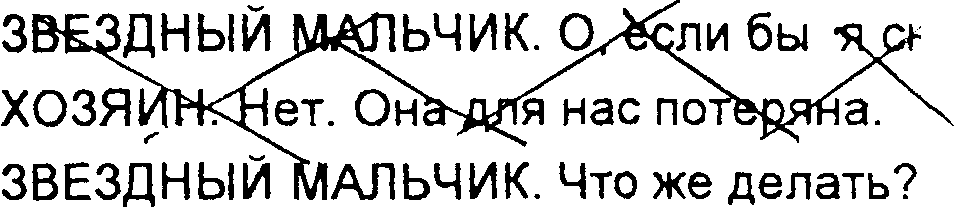 ^ова нашел эту монету!ХОЗЯИН. Кроме золота есть еще один могущественный хозяин мира. Он посылает людей в разные концы земли, он знает все, от него не спрячется ни одна живая тварь. Стоит ему пожелать - и ему достанут сундуки с жемчугом со дна моря, самого стремительного сокола он может пустить в поля, красивейшие женщины будут искать его взгляда...ЗВЕЗДНЫЙ МАЛЬЧИК. Мне не надо ничего этого...ХОЗЯИН. А твою мать этот хозяин мира сможет отыскать за несколько дней.ЗВЕЗДНЫЙ МАЛЬЧИК. Кто же он?ХОЗЯИН. Власть. Всемогущество.ЗВЕЗДНЫЙ МАЛЬЧИК. О, неужели вы так добры, что еще раз поможете мне?ХОЗЯИН. Я никогда не помогал бы никому, если бы сам не нуждался в помощи. Мы связаны с тобой этой тайной, но пока только я играю честно.ЗВЕЗДНЫЙ МАЛЬЧИК. На этот раз я выполню все в точности. ХОЗЯИН. Надеюсь. Но учти, если опять ты окажешься слаб и глуп, ты примешь такие жестокие муки, что будешь просить о смерти, но она не придет.ЗВЕЗДНЫЙ МАЛЬЧИК. Я готов. И на этот раз меня никто не обманет, потому что я больше никого не пожалею. Я достану монету из-под земли, хотя бы для этого мне пришлось переворошить весь лес!ХОЗЯИН. В том же лесу, в тайном месте лежит монета желтого золота, монета власти. И ты принесешь ее мне.(Уходит.)МЛАДШИЙ АНГЕЛ. Почему они так озабочены этой властью? Разве власть - это такое уж удовольствие?ЗВЕЗДНЫЙ МАЛЬЧИК. (Один). Когда я был красив, когда я считал себя сыном Звезды, мне казались такими скучными травы, дубы, тропинки в лесу... Птицы казались мне крикливыми и глупыми. Маленькие зверьки вызывали отвращение. А теперь вся природа как бы объединилась в чудный оркестр, где у каждого есть своя волшебная партия, и только я один здесь просто зритель, Нет,- посторонний.И даже эта монета играет с травами, гусеницами, по ней ползают букашки и она радуется тому, что не дается мне в руки... Может быть, вода в этом озере хочет поиграть со мной и принять меня? Вода, ты меня слышишь?Тихий плеск воды.- Снова! Снова я откуда-то узнал о монете! Она лежит под большим камнем у этого куста ив!Подбегает к камню, достает монету, рассматривает ее.СРЕДНИЙ АНГЕЛ (Младшему). Ну давай!МЛАДШИЙ АНГЕЛ. Что?СРЕДНИЙ АНГЕЛ. Ну тебе же сказали, что. Давай! Чтобы он тебе отдал!МЛАДШИЙ АНГЕЛ. Да не буду я!СТАРШИЙ АНГЕЛ. Ну, хватит. А то он и в самом деле отнесет ее хозяину.МЛАДШИЙ АНГЕЛ. Нет!СРЕДНИЙ АНГЕЛ. Ты должен! МЛАДШИЙ АНГЕЛ. Его будут бить! Нет!СРЕДНИЙ АНГЕЛ (Старшему). Может быть, действительно... лучше отдать Хозяину?СТАРШИЙ АНГЕЛ. Нет. Я лучше знаю, что лучше.МЛАДШИЙ АНГЕЛ. Это бесчеловечно!СТАРШИЙ АНГЕЛ (Младшему). Возьми монету у Мальчика, и без рассуждений. Это приказ!ЗВЕЗДНЫЙ МАЛЬЧИК (на бегу). Нет! На этот раз я побегу другой тропинкой! Я никому не отдам эту монету!Натыкается на слепого, в которого превратился Младший ангел.СЛЕПОЙ. Что это? Кто здесь?ЗВЕЗДНЫЙ МАЛЬЧИК. О, извините! Извините меня! Я очень спешу!СЛЕПОЙ. Обождите! Не убегайте! Я потерял свою палку -- я без нее ничего не вижу.ЗВЕЗДНЫЙ МАЛЬЧИК. Значит, ты и меня не видишь?СЛЕПОЙ. Нет. В моих глазах полная тьма. Если бы вы знали, как я хотел бы увидеть что угодно! Что угодно - даже дракона.ЗВЕЗДНЫЙ МАЛЬЧИК. Некоторых вещей лучше не видеть.СЛЕПОЙ. Не говорите так! С тех пор, как я ослеп, я стараюсь не забыть лицо моей мамы, но помню его все меньше и меньше. С тех пор, как я ослеп, меня каждый день терзает сожаление о том, что я недостаточно ценил зеленое и желтое, красное и черное, синее и коричневое, что я засыпал так рано, и не окунал свое зрение в ночное небо! Скажите, оно так же сверкает от звезд? И луна восходит над лесом?ЗВЗДНЫЙ МАЛЬЧИК. Да. А разве может быть по-другому?СЛЕПОЙ. Я даже не завидую вам. Я только плачу...ЗВЕЗДНЫЙ МАЛЬЧИК. Может быть... я пойду?СЛЕПОЙ. Да, но только скажите мне, как выйти отсюда? Мои родители умерли и завещали моему брату ухаживать за мной. Но он привел меня в этот лес и ушел...ЗВЕЗДНЫЙ МАЛЬЧИК. Как... ушел?СЛЕПОЙ. Очень просто. Ему надоело кормить меня и ухаживать за мной. Хотя родители оставили мне наследство. Но он считает, что уже расплатился со мной сполна. На прошлой неделе он посадил меня у городских ворот и велел просить милостыню. К концу дня в моей кружкеуже бренчало несколько монет и я был счастлив, что впервые смогу сесть за стол и съесть свой ужин. Но кто-то из прохожих еще больше меня нуждался в моих деньгах. Когда поздно вечером за мной пришел брат, моя кружка была пуста. Он страшно рассердился и оставил меня без еды. На следующий день все повторилось сначала. Тогда он отвел меня в лес, и сказал, чтобы я просил милостыню здесь. В конце недели он придет за мной и если моя кружка вновь окажется пуста... Кажется, вы куда-то спешили.ЗВЕЗДНЫЙ МАЛЬЧИК. Нет. Я не спешу.СЛЕПОЙ. Я сижу здесь уже три дня, и вы первый прохожий... Но я не прошу у вас милостыни, потому что... я очень устал. И потом, мой брат, знаете, он все равно за мной не придет... Мне кажется, лучше мне умереть в лесу.ЗВЕЗДНЫЙ МАЛЬЧИК. Ужасно...СЛЕПОЙ. Если вы так жалеете меня, то не стоит. Всех не пожалеешь, всем не поможешь.ЗВЗДНЫЙ МАЛЬЧИК. Но тебе я могу помочь. ..(Подает Слепому палку).СЛЕПОЙ. Спасибо. Девять человек из десяти не сделали бы и этого. Хотя к чему мне палка: я всё равно не смогу выбраться из леса.ЗВЕЗДНЫЙ МАЛЬЧИК. Слушай... а ты не претворяешься... что ты слепой?СЛЕПОЙ. Что? Я? Претворяюсь?! (Горько рассмеялся.) Ты тоже как все... Лучше тебе уйти.ЗВЕЗДНЫЙ МАЛЬЧИУК. Извини, Просто я... Меня уже один раз обманули.СЛЕПОЙ. Один раз... обманули... и ты уже никому не веришь?ЗВЕЗДНЫЙ МАЛЬЧИК. Нет, нет, я верю, но...СЛЕПОЙ. Не говори больше ничего. Просто уйди молча. Ты и так сделал для меня слишком мнего.ЗВЕЗДНЫЙ МАЛЬЧИК. Но я еще ничего... правда, я хотел...СЛЕПОЙ. Я благодарю тебя за твое намерение, но лучше тебе уйти.ЗВЕЗДНЫЙ МАЛЬЧИК. Я не могу... Я ничего не понимаю... Я не могу уйти.СЛЕПОЙ. Почему? Это ведь так просто - наплевать на ближнего, пройти мимо чужих страданий. Тысячи людей поступят так, не задумываясь, не терзаясь совестью... ЗВЕЗДНЫЙ МАЛЬЧИК. Но я действительно не могу... Протяни мне свою руку.СЛЕПОЙ. Руку? Зачем? (Протягивает руку.)ЗВЕЗДНЫЙ МАЛЬЧИК (кладет в руку слепого монету). Держи. И спрячь ее подальше, чтобы никто не видел.СЛЕПОЙ. Это деньги?ЗВЕЗДНЫЙ МАЛЬЧИК. Да. Это монета из желтого золота. Давай помолчим.Молчат.СЛЕПОЙ (вдруг). Я вижу. ЗВЕЗДЕНЫЙ МАЛЬЧИК. Что? СЛЕПОЙ. Они еще красивее, чем я представлял. ЗВЕЗДНЫЙ МАЛЬЧИК. Ты о чем?СЛЕПОЙ. Деревья... Небо... цветы... птицы... (Переводит взгляд на Звездного мальчика.) О, Боже, какой же ты урод!Убегает.ЗВЕЗДНЫЙ МАЛЬЧИК. Зачем я отдал ему монету? Чтобы он прозрел и с отвращением отвернулся от моего лица? О, как это несправедливо! Нельзя никому делать добра, хозяин прав. Никому. От этого становится только хуже. Как я вернусь теперь к хозяину? Он убьет меня. О, матушка, прости меня, мы никогда больше не увидимся с тобой. Прощай! СРЕДНИЙ АНГЕЛ (Младшему). Как ты его обидел! Как ты мог? МЛАДШИЙ АНГЕЛ (почти плача). Я никогда не видел его так близко. СРЕДНИЙ АНГЕЛ. Теперь он больше никого не пожалеет и будет прав. МЛАДШИЙ АНГЕЛ. Я говорил, не надо было меня посылать! Теперь   его будут бить. Давайте их остановим.СТАРШИЙ АНГЕЛ. Нет. Он знал, что его ждет наказание, и он сам выбрал свою судьбу.Хозяин и Звездный мальчик.ХОЗЯИН. Ты не нашел монету? ЗВЕЗДНЫЙ МАЛЬЧИК. Нашел.ХОЗЯИН. Как ты меня напугал. Давай.ЗВЕЗДНЫЙ МАЛЬЧИК. Я объясню... ХОЗЯИН. Ты снова ее подарил! Гаденыш. ЗВЕЗДНЫЙ МАЛЬЧИК. Я объясню вам! Я и сам не рад!ХОЗЯИН (хлопает в ладоши). Сейчас ты все объяснишь стражникам.Входят двое стражников.ХОЗЯИН. Вы получили чашу сладкого вина за этого раба? ПЕРВЫЙ СТРАЖНИК. Мы уже забыли его вкус. ХОЗЯИН. Я вам его напомню, если вы сделаете из него теплый кусок мяса.Уходит.ПЕРВЫЙ СТРАЖНИК. Ну что, сын гиены, твои грехи, кажется, пострашнее твоего лица.ВТОРОЙ СТРАЖНИК. Побои пойдут ему на пользу, потому что уродливее, чем он, быть уже невозможно.Хохочут.ПЕРВЫЙ СТРАЖНИК. А ну - шагай за нами. И громко не ори - я от этого, наоборот, зверею.ВТОРОЙ СТРАЖНИКЕ. А я сатанею.Ведут Мальчика в подземелье.ПЕРВЫЙ СТРАЖНИК. Что предпочитаешь, уродец, плети или сапоги? Пауза.ВТОРОЙ СТРАЖНИК. Задумался.ПЕРВЫЙ СТРАЖНИК. Может, начнем? А то он может откинуться от	страха и пропустит самое интересное.ВТОРОЙ СТРАЖНИК. Смотри, как бледнеет. Нет. Я люблю, когда они 	ждут.ПЕРВЫЙ СТРАЖНИК. Давай, проси у нас прощения. ВТОРОЙ СТРАЖНИК. Проси, проси--и мы будем тебя бить, жалея.ХОЗЯИН. Вот так! бьют Мальчика. Тот падает. Они продолжают избиение. Ангелы молятся.Мальчик лежит на полу. Входит Хозяин.ХОЗЯИН. Я предупреждал, что ты примешь жестокие муки. Но ты все-таки вернулся. Хотя мог бежать . Пауза.Для меня нет тайн в мире и все человеческие дела давно вызывают у меня только скуку и презрение. Но твое возвращение мне непонятно. Почему ты вернулся и принял страшные мучения?ЗВЕЗДНЫЙ МАЛЬЧИК. Я обещал.ХОЗЯИН. Да ты просто глуп. Хотя даже свинья не возвращается туда, где ее бьют. Почему ты вернулся?ЗВЕЗДНЫЙ МАЛЬЧИК. Ты один знаешь, как мне найти маму.ХОЗЯИН. Так. Теплее. Но даже влюбленные охладевают друг к другу, если им пригрозить. В последний раз спрашиваю: почему ты вернулся?ЗВЕЗДНЫЙ МАЛЬЧИК. Я не знаю.ХОЗЯИН. Вот это уже точно. И я не знаю. Тебя ждет смерть, если ты не принесешь третью монету, монету красного золота.ЗВЕЗДНЫЙ МАЛЬЧИК. А если я ее принесу?ХОЗЯИН. Мне даже не хочется говорить тебе об этом. Богатство ты отдал прокаженному. Власть -- слепому. Кому ты отдашь бессмертие? Все возможное и невозможное дается тебе даром. Беда в том, что ты не ценишь этого.ЗВЕЗДНЫЙ МАЛЬЧИК. Я ценю.ХОЗЯИН. Ты? Ты не знаешь, как ценит богатство владелец алмазных копей, когда каждый день у него гибнут там десятки людей, но ему мало, мало алмазов! А власть?.. Но все это ничто в сравнении с бессмертием. Если ты по песчинке переберешь весь песок на берегу океана, ты еще не начнешь своих дел. Если ты выслушаешь историю каждого человека на земле, ты еще даже не обернешься на приветствие. Если море станетсушей, а суша морем, и появятся две луны -- и тогда для тебя ничего ещене начнется. Вот что такое бессмертие.ЗВЕЗДНЫЙ МАЛЬЧИК. А я могу поделиться им со своей мамой? ХОЗЯИН. Твоя привычка делиться и дарить вызывает у менябешенство. Ты сможешь распоряжаться своим бессмертием как хочешь, нок вечеру монета должна быть в моем кулаке.Уходит.СТАРШИЙ АНГЕЛ. Похоже, что на этот раз он и не сомневается, что найдет монету.МЛАДШИЙ АНГЕЛ. Я больше в этом участвовать не буду.СРЕДНИЙ АНГЕЛ. И я.МЛАДШИЙ АНГЕЛ. Мы не имеем права распоряжаться чужой жизнью и смертью.СТАРШИЙ АНГЕЛ. Я беру всю ответственность на себя.СРЕДНИЙ АНГЕЛ. Легко сказать...МЛАДШИЙ АНГЕЛ. А знаешь, что... мы тебя просто не пустим!СТАРШИЙ АНГЕЛ. Как это... не пустите?МЛАДШИЙ АНГЕЛ (смотрит на Среднего). Не пустим и все! Мы не хотим, чтобы Хозяин убивал его из-за какой-то дурацкой монеты!СРЕДНИЙ АНГЕЛ. Да. Мы этого не хотим, потому что... потому что...МЛАДШИЙ АНГЕЛ. Потому что мы его любим, да! А ты...СТАРШИЙ АНГЕЛ. Я тоже его люблю.МЛАДШИЙ АНГЕЛ. Ты?! Да ты... Когда любят - не посылают на смерть!СРЕДНИЙ АНГЕЛ. Вот именно. Не посылают.СТАРШИЙ АНГЕЛ. Да неужели? Кто это вам сказал? Еще как посылают! Именно, когда любят! Смотря что вы называете любовью!МЛАДШИЙ АНГЕЛ. Как - что? Да это каждый знает! Любовь -- это такое чувство... такое прекрасное чувство, которое тебе не снилось!СРЕДНИЙ АНГЕЛ. Да мы хотим для него счастья и жизни, а не страдания и смерти.СТАРШИЙ АНГЕЛ (хлопает в ладоши). Прекрасно! Прекрасно! Да поймите вы, любовь -- это жертва! Зерно жертвует собой ради любви к ростку! Мать жертвует собой ради любви к сыну! Бог жертвует Сыном своим Единородным ради любви к людям! Весь-мир стоит на любви—держится любовью и движется ею!Пауза.Я вам обещаю, я и пальцем не пошевелю. Это будет его собственный выбор. Но если он сам, своей волей выберет жертву и захочет отдать эту монету, я не вправе ему запретить или помешать. В этом его свобода. Потому что сам Бог дает ему эту свободу... ЗВЕЗДНЫЙ МАЛЬЧИК. Да. Она здесь.Он наклоняется и поднимает монету.Какая тяжелая... тусклая... огненная... (Сжимает ее в кулаке.) Как будто сердце потяжелело. На миллионы лет. На этот раз я не буду никуда сворачивать. Я не хочу никого встречать. О, если бы я мог летать!Вдруг неизвестно откуда появляется нищий старик, это Старший ангел.ЗВЕЗДНЫЙ МАЛЬЧИК. О Боже... (Хочет на цыпочках пройти мимо, но снова натыкается на нищего. Нищий молчит. Мальчик снова пытается пройти и вновь оказывается перед ним.) Ты кто? (Пауза.) Почему ты молчишь? Ты призрак? Может быть, ты еще один прокаженный? Или слепой? Глухой? Горбатый? Безногий? Кто?.. Дай мне пройти. Слышишь? Не задерживай меня. Я очень спешу. (Пауза.) Да, ты прав, у меня есть еще одна монета, вот она, видишь? (Показывает монету Нищему.) Но я все равно ее тебе не отдам, что бы ты ни говорил -бесполезно!.. Слушай, Нищий, если ты нищий, меня уже никто не сможет разжалобить, потому что... потому что... Слушай меня, Нищий, видишь ли, я надеюсь найти свою мать. Я очень хочу ее найти!.. Ты слышишь? Я умру, если не найду ее!.. (Пауза.) Знаешь, чего мне хочется больше всего на свете? Мне хочется опуститься перед ней на колени, прижаться к ее груди и заплакать. И она меня пожалеет... И все простит... (Пауза.) А ты!.. Ты хочешь отнять у меня ее жалость! Мою последнюю надежду ~ ее любовь! Жалкий проходимец! Я ничего тебе не отдам! Ничего! (Пауза.) Почему ты не отвечаешь?.. Ты... немой? А-а-а... как же это я сразу не догадался? Ты немой... Кивни мне хотя бы, если я прав... Не хочешь.. А, может, ты так ослабел от голода, что не в силах даже кивнуть?.. Все равно... Мне все равно... Прощай. (Не двигается с места.) Я ведь сейчас уйду!.. Или ты надеешься, я простою тут с тобой вечность?.. Тебя, наверное, выгнали из дома... Твой сын, да? И ты решил умереть здесь, в лесу, от голода и жажды... К тому же ты немой, и даже не можешь попросить милостыню у такого уродливого дурака, как я! Почему ты молчишь?! Отпусти меня! Отпусти!.. (Пауза.) Какая страшная жизнь... Когда я был прекрасен, мне казалось, весь мир создан только для того,чтобы я гляделся в него, а он --прославлял мою красоту... Но теперь я понял, в жизни нет ничего, кроме жестокости и страдания... И сострадания, конечно... Я знаю, чего ты от меня хочешь. Только дай мне немного посидеть молча. (Пауза.) Я сам это сделаю, и ты это знаешь. (Пауза.) Почему я не могу уйти? Если я сейчас встану и уйду, я знаю, что мое сердце разорвется от жалости и боли! (Пауза.) Вы знаете, кажется, я никогда не найду свою маму. Наверное, мои грехи были такие тяжелые... Наверное, я был исчадием ада и мне не будет прощения. (Пауза.) Вот монета красного золота, монета бессмертия, но я никогда не чувствовал себя таким усталым. Значит, это не моя монета. Ее надо отдать. И все.Кладет монету в ладонь нищего. Нищий встает и, так и не открыв лица, молча уходит. Мальчик обессиленною закрывает глаза.ПЕРВЫЙ СТРАЖНИК. Смотри, смотри, это он! Мы первые его увидали! За это нам должны хорошо заплатить, а? Это он!ВТОРОЙ СТРАЖНИК. Кто?ПЕРВЫЙ СТРАЖНИК. Болван! Ты что, не помнишь, какой сегодгня день?ВТОРОЙ СТРАЖНИК. Да какой же, если не четверг?ПЕРВЫЙ СТРАЖНИК. Сегодня должен объявиться наш новый король! Согласно древнему пророчеству! И я первый его увидал! Первый!ВТОРОЙ СТРАЖНИК. Да разве он с неба объявится?ПЕРВЫЙ СТРАЖНИК. Стало быть, с неба! (Орет.) Господин наш, грозный и прекрасный господин наш! Войди в свой город и правь нами!ВТОРОЙ СТРАЖНИК. Теперь я вижу, ты сам рехнулся, брат! Ведь это же наш урод, ты что, окривел? Правда, он с чего-то немного похорошел, ноя-то его ни с кем не спутаю, даже если он превратится в самого ангела небесного.ПЕРВЫЙ СТРАЖНИК. Так что с того, недоумок? Был уродец и раб, стал красавец и король. Мало ли как оно оборачивается в жизни. Был раб и мы его били. Теперь его черед. (Орет.) Помилуй нас, сын Звезды! Помилуй рабов твоих, господин! (Второму стражнику.) Что ты стоишь, как пень? Или хочешь лишиться жизни?ВТОРОЙ СТРАЖНИК (орет). Слава тебе, сын Звезды! Теперь я тоже тебя узнал! Да продлится твоя жизнь тысячу лет! Слава тебе, наш король!ПЕРВЫЙ СТРАЖНИК (в восторге). Нет, ты только погляди на него, как хорош! Нет, я уже чувствую, как я его... просто обожаю! Вот до чего я его! Просто жизнь за него отдам, вот я его как! Ух, как я его!ВТОРОЙ СТРАЖНИК. И я, брат! Прямо так и хочется броситься за него... в битву!ПЕРВЫЙ СТРАЖНИК. Кого-нибудь избить!ВТОРОЙ СТРАЖНИК. В кровь!ПЕРВЫЙ СТРАЖНИК. До неузнаваемости.ВТОРОЙ СТРАЖНИК (орет). Сын Звезды! Мы готовы броситься за тебя, наброситься и переколотить, вот так мы тебя! Помилуй нас!Появляются Второй лесоруб, Первый лесоруб и Жена Первоголесоруба.Появляется Нищенка. В сопровождении Младшего ангела появляется Звездный мальчик.ЗВЕЗДНЫЙ МАЛЬЧИК. Мама... это ты?.. Что ты здесь делаешь? Мы где?Пауза.Какая ты красивая, мама... Я знал, что ты похожа на звезду... Мы ведь теперь никогда не расстанемся с тобой, правда?НИЩЕНКА. Нет, сынок, никогда.ЗВЕЗДНЫЙ МАЛЬЧИК. Подожди... Я что-то хотел сказать тебе... Очень важное... Знаешь, я столько страдал...НИЩЕНКА. Я знаю...ЗВЕЗДНЫЙ МАЛЬЧИК. Нет, не то... Я так долго тебя искал... НИЩЕНКА. Я знаю, родной, я все знаю.ЗВЕЗДНЫЙ МАЛЬЧИК. Нет, нет, я вспомнил! Я хотел попросить у тебя прощения! Я мечтал...НИЩЕНКА. Но я давно уже простила тебя, сынок. Прежде, чем умерла.Пауза.ЗВЕЗДНЫЙ МАЛЬЧИК. Умерла? Но ведь мы... живы! НИЩЕНКА. Да, мой дорогой. Мы живы, и мы будем жить вечно, всегда, потому что бессмертие обретается любовью.КОНЕЦ